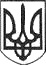 РЕШЕТИЛІВСЬКА МІСЬКА РАДАПОЛТАВСЬКОЇ ОБЛАСТІ(тридцять перша  позачергова сесія сьомого скликання)ПРОТОКОЛ17 березня 2020 року		16.00Кількісний склад ради — 26 депутатівПрисутні — 15 депутатів	Головувала: Дядюнова Оксана Анатоліївна — секретар міської ради.	На сесії присутні:  перший заступник міського голови Сивинська І.В., заступник міського голови Шинкарчук Ю.С., начальники відділів виконавчого комітету міської ради. Депутати одноголосно підтримали пропозицію головуючої розпочати роботу сесії.	Пленарне засідання тридцять першої позачергової сесії Решетилівської міської ради сьомого скликання оголошено відкритим.	Виконується Державний гімн України та гімн Решетилівки.	Обрано секретаріат пленарного засідання в кількості 3 осіб, а саме:Мищенко В.І.,Бабич В.О. - лічильна комісія, Супрун Т.М. - секретар засідання (результати відкритого поіменного голосування додаються до протоколу).	Порядок денний прийнято за основу („за” - 15, „проти” - немає, „утримались” - немає). Результати відкритого поіменного голосування додаються до протоколу.Чи є зміни та доповнення до порядку денного?  Немає.Дядюнова О.А. - пропоную порядок денний прийняти в цілому. Результати голосування „за” - 15, „проти” - немає, „утримались” - немає. Результати відкритого поіменного голосування додаються до протоколу. 	Депутати ухвалили регламент роботи пленарного засідання ради, а саме: по другому  питанню - до 10 хв, по решті питань - до 5 хв., виступаючим - до 5 хв., на питання різне - до 20 хв. („за” - 15, „проти” - немає, „утримались” - немає). Результати відкритого поіменного голосування додаються до протоколу. Порядок денний:	1. Про затвердження рішення виконавчого комітету.Доповідач: Онуфрієнко В.Г. - начальник фінансового відділу	 2. Про внесення змін до показників бюджету міської об’єднаної територіальної громади на 2020 рік.Доповідач: Онуфрієнко В.Г. - начальник фінансового відділу	3. Про затвердження структури та граничної чисельності працівників „Калениківського закладу дошкільної освіти ясел-садка „Сонечко” Решетилівської міської  ради Полтавської області”.Доповідач: Костогриз А.М. - начальник відділу освіти	4. Про затвердження структури та граничної чисельності працівників „Калениківського закладу загальної середньої освіти І-ІІІ ступенів Решетилівської міської  ради Полтавської області”.Доповідач: Костогриз А.М. - начальник відділу освіти	5. Про  прийняття  частини спортивного майданчика для міні-футболу.Доповідач: Момот С.Г. - начальник відділу бухгалтерського обліку, звітності та адміністративно-господарського забезпечення- головний бухгалтер	6. Про схвалення проєктів, які подано на конкурсний відбір з отримання субвенції з державного бюджету місцевим бюджетам на реалізацію програми „Спроможна школа для кращих результатів” в 2020 році.Доповідач: Романов А.Л. - начальник відділу економічного розвитку, торгівлі та залучення інвестиції .	7. Про внесення змін до рішення Решетилівської міської ради сьомого скликання від 19.02.2020 № 874-30-VII „Про схвалення проєктів, які подаються на попередній конкурсний відбір державного фонду регіонального розвитку для реалізації в 2021 році”.Доповідач: Романов А.Л. - начальник відділу економічного розвитку, торгівлі та залучення інвестиції. 	8. Про надання дозволу на виготовлення проекту землеустрою щодо відведення земельних ділянок  в постійне користування  Службі  автомобільних  доріг  у Полтавській області.Доповідач: Оверченко К.Г. - начальник відділу земельних ресурсів та охорони навколишнього середовища.	9. Про проведення аналізу правового режиму використання земель та земельних ділянок комунальної форми власності міської ради.Доповідач: Оверченко К.Г. - начальник відділу земельних ресурсів та охорони навколишнього середовища.	10. Про затвердження проекту землеустрою щодо відведення земельної ділянки для передачі в оренду.Доповідач: Оверченко К.Г. - начальник відділу земельних ресурсів та охорони навколишнього середовища.	11. Про затвердження проекту землеустрою щодо відведення земельної ділянки.Доповідач: Оверченко К.Г. - начальник відділу земельних ресурсів та охорони навколишнього середовища.	12. Про затвердження технічної документації із землеустрою щодо встановлення (відновлення) меж земельної ділянки в натурі (на місцевості).Доповідач: Оверченко К.Г. - начальник відділу земельних ресурсів та охорони навколишнього середовища.	13. Про затвердження технічної документації із землеустрою щодо інвентаризації земельної ділянки комунальної власності та надання дозволу на виготовлення технічної документації із землеустрою щодо встановлення меж частини земельної ділянки, на яку поширюється право суборенди, сервітуту (кадастровий номер 5324255100:30:003:0527).Доповідач: Оверченко К.Г. - начальник відділу земельних ресурсів та охорони навколишнього середовища.	14. Про надання дозволу на розроблення проекту землеустрою щодо встановлення (зміни) меж населених пунктів Решетилівської міської ради Полтавської області.Доповідач: Оверченко К.Г. - начальник відділу земельних ресурсів та охорони навколишнього середовища.	15. РІЗНЕ.1. СЛУХАЛИ: 	Онуфрієнка В.Г. - начальника фінансового відділу, який інформував з питання про затвердження рішення виконавчого комітету від 11.03.2020 № 61.Дядюнова О.А. - секретар міської ради, заперечень немає? Пропоную проєкт рішення прийняти в цілому.ВИРІШИЛИ: Проєкт рішення  прийняти як  рішення сесії  (рішення додається).РЕЗУЛЬТАТИ ГОЛОСУВАННЯ: „за” - 15, „проти” - немає, „утримались” - немає. Результати відкритого поіменного голосування додаються до протоколу. 2. СЛУХАЛИ: Онуфрієнка В.Г. - начальника фінансового відділу про внесення змін до показників бюджету міської об’єднаної територіальної громади на 2020 рік.Дядюнова О.А. - секретар міської ради, змін та доповнень немає? Пропоную проект рішення прийняти в цілому.ВИРІШИЛИ: Проєкт рішення  прийняти як  рішення сесії  (рішення додається).РЕЗУЛЬТАТИ ГОЛОСУВАННЯ: „за” - 15, „проти” - немає, „утримались” - немає. Результати відкритого поіменного голосування додаються до протоколу.3. СЛУХАЛИ:	Костогриз А.М. - начальника відділу освіти, яка доповідала з питання про затвердження структури та граничної чисельності працівників „Калениківського закладу дошкільної освіти ясел-садка „Сонечко” Решетилівської міської  ради Полтавської області” у кількості 5,5 штатних одиниць.Дядюнова О.А. - секретар міської ради, змін та доповнень немає? Пропоную проект рішення прийняти в цілому.ВИРІШИЛИ: Проєкт рішення  прийняти як  рішення сесії  (рішення додається).РЕЗУЛЬТАТИ ГОЛОСУВАННЯ: „за” - 15, „проти” - немає, „утримались” - немає. Результати відкритого поіменного голосування додаються до протоколу.4. СЛУХАЛИ:  	Костогриз А.М. - начальника відділу освіти, яка інформувала з питання про затвердження структури та граничної чисельності працівників „Калениківського закладу загальної середньої освіти І-ІІІ ступенів Решетилівської міської  ради Полтавської області” у кількості 16,75 штатних одиниць.Дядюнова О.А. - секретар міської ради, заперечень немає? Пропоную проєкт рішення прийняти в цілому.ВИРІШИЛИ: Проєкт рішення  прийняти як  рішення сесії  (рішення додається).РЕЗУЛЬТАТИ ГОЛОСУВАННЯ: „за” - 15, „проти” - немає, „утримались” - немає. Результати відкритого поіменного голосування додаються до протоколу.5. СЛУХАЛИ:  	Момот С.Г. - начальника відділу бухгалтерського обліку, звітності та адміністративно-господарського забезпечення- головного бухгалтера, яка доповіла з питання про  прийняття  частини спортивного майданчика для міні-футболу, витрати по будівництву якої здійснено за рахунок коштів державного бюджету Фонду регіонального розвитку.Дядюнова О.А. - секретар міської ради, змін та доповнень немає? Пропоную проєкт рішення прийняти в цілому.ВИРІШИЛИ: Проєкт рішення  прийняти як  рішення сесії  (рішення додається).РЕЗУЛЬТАТИ ГОЛОСУВАННЯ: „за” - 15, „проти” - немає, „утримались” - немає. Результати відкритого поіменного голосування додаються до протоколу.6. СЛУХАЛИ: Романова А.Л. - начальника відділу економічного розвитку, торгівлі та залучення інвестиції, який доповів, що з метою модернізації закладів освіти та покращення надання освітніх послуг необхідно схвалити проєкти, які подано на конкурсний відбір з отримання субвенції з державного бюджету місцевим бюджетам на реалізацію програми „Спроможна школа для кращих результатів” в 2020 році.Дядюнова О.А. - секретар міської ради, чи є бажаючі виступити? ВИСТУПИЛИ:Романов А.Л. - депутат міської ради, який повідомив про ознаки конфлікту інтересів у своїй участі у вирішенні даного питання, оскільки є розробником проєкту рішення.Дядюнова О.А. - секретар міської ради, змін та доповнень немає? Пропоную проєкт рішення прийняти в цілому.ВИРІШИЛИ: Проєкт рішення  прийняти як  рішення сесії  (рішення додається).РЕЗУЛЬТАТИ ГОЛОСУВАННЯ: „за” - 15, „проти” - немає, „утримались” - немає. Результати відкритого поіменного голосування додаються до протоколу.7. СЛУХАЛИ: Романова А.Л. - начальника відділу економічного розвитку, торгівлі та залучення інвестиції, який пояснив, що з метою розвитку  та модернізації інфраструктури об’єднаної територіальної  громади   необхідно  внести  змінидо  рішення  Решетилівської  міської ради  сьомого  скликання  від  19.02.2020 № 874-30-VII „Про схвалення проєктів, які подаються на попередній конкурсний відбір державного фонду регіонального розвитку для реалізації в 2021 році”.Дядюнова О.А. - секретар міської ради, чи є бажаючі виступити? ВИСТУПИЛИ:Романов А.Л. - депутат міської ради, який повідомив про ознаки конфлікту інтересів у своїй участі у вирішенні даного питання.Дядюнова О.А. - секретар міської ради, змін та доповнень немає? Пропоную проєкт рішення прийняти в цілому.ВИРІШИЛИ: Проєкт рішення  прийняти як  рішення сесії  (рішення додається).РЕЗУЛЬТАТИ ГОЛОСУВАННЯ: „за” - 15, „проти” - немає, „утримались” - немає. Результати відкритого поіменного голосування додаються до протоколу. 8. СЛУХАЛИ: 	Оверченко К.Г. – начальника відділу земельних ресурсів та охорони навколишнього середовища,  яка доповіла  що згідно клопотання  Служби автомобільних  доріг  у Полтавській області на розгляд виноситься питання про надання дозволу на виготовлення проекту землеустрою щодо відведення земельних ділянок  в постійне користування, так як дорога державного значення визначена і вона зачіпає землі комунальної власності, тому ми повинні передати їх.Дядюнова О.А. - секретар міської ради, змін та доповнень немає? Пропоную проєкт рішення прийняти в цілому.ВИРІШИЛИ: Проєкт рішення  прийняти як  рішення сесії  (рішення додається).РЕЗУЛЬТАТИ ГОЛОСУВАННЯ: „за” - 15, „проти” - немає, „утримались” - немає. Результати відкритого поіменного голосування додаються до протоколу.9. СЛУХАЛИ: Оверченко К.Г. – начальника відділу земельних ресурсів та охорони навколишнього середовища,  яка доповіла, що з метою збільшення дохідної частини бюджету міської ради доцільно   провести аналіз правового режиму використання земель та земельних ділянок комунальної форми власності міської ради.Дядюнова О.А. - секретар міської ради, змін та доповнень немає? Пропоную проєкт рішення прийняти в цілому.ВИРІШИЛИ: Проєкт рішення  прийняти як  рішення сесії  (рішення додається).РЕЗУЛЬТАТИ ГОЛОСУВАННЯ: „за” - 15, „проти” - немає, „утримались” - немає. Результати відкритого поіменного голосування додаються до протоколу.10. СЛУХАЛИ:  Оверченко К.Г. – начальника відділу земельних ресурсів та охорони навколишнього середовища,  яка інформувала з питання про затвердження  проєкту землеустрою щодо відведення земельної ділянки для передачі в оренду.Дядюнова О.А. - секретар міської ради, змін та доповнень немає? Пропоную проєкт рішення прийняти в цілому.ВИРІШИЛИ: Проєкт рішення  прийняти як  рішення сесії  (рішення додається).РЕЗУЛЬТАТИ ГОЛОСУВАННЯ: „за” - 15, „проти” - немає, „утримались” - немає. Результати відкритого поіменного голосування додаються до протоколу.11. СЛУХАЛИ:  Оверченко К.Г. – начальника відділу земельних ресурсів та охорони навколишнього середовища про затвердження  проєкту землеустрою щодо відведення земельної ділянки.Дядюнова О.А. - секретар міської ради, змін та доповнень немає? Пропоную проєкт рішення прийняти в цілому.ВИРІШИЛИ: Проєкт рішення  прийняти як  рішення сесії  (рішення додається).РЕЗУЛЬТАТИ ГОЛОСУВАННЯ: „за” - 15, „проти” - немає, „утримались” - немає. Результати відкритого поіменного голосування додаються до протоколу.12. СЛУХАЛИ:  Оверченко К.Г. – начальника відділу земельних ресурсів та охорони навколишнього середовища про затвердження  технічної документації із землеустрою щодо встановлення (відновлення) меж земельної ділянки в натурі (на місцевості).Дядюнова О.А. - секретар міської ради, змін та доповнень немає? Пропоную проєкт рішення прийняти в цілому.ВИРІШИЛИ: Проєкт рішення  прийняти як  рішення сесії  (рішення додається).РЕЗУЛЬТАТИ ГОЛОСУВАННЯ: „за” - 15, „проти” - немає, „утримались” - немає. Результати відкритого поіменного голосування додаються до протоколу.13. СЛУХАЛИ: Оверченко К.Г. –   начальника  відділу  земельних   ресурсів  та   охоронинавколишнього середовища,  яка запропонувала  затвердити технічну документацію із землеустрою щодо інвентаризації земельної ділянки комунальної власності та надання дозволу на виготовлення технічної документації із землеустрою щодо встановлення меж частини земельної ділянки, на яку поширюється право суборенди, сервітуту (кадастровий номер 5324255100:30:003:0527)- це є торгівельний павільйон «Флора» гр. Кулик В.В.Оренбургська О.П. – депутат міської ради, залишила зал засідання.  Дядюнова О.А. - секретар міської ради, змін та доповнень немає? Пропоную проєкт рішення прийняти в цілому.ВИРІШИЛИ: Проєкт рішення  прийняти як  рішення сесії  (рішення додається).РЕЗУЛЬТАТИ ГОЛОСУВАННЯ: „за” - 14, „проти” - немає, „утримались” - немає. Результати відкритого поіменного голосування додаються до протоколу.14. СЛУХАЛИ: Оверченко К.Г. –   начальника   відділу   земельних   ресурсів  та  охоронинавколишнього середовища,  яка доповіла з питання надання дозволу на розроблення проєкту землеустрою щодо встановлення (зміни) меж населених пунктів Решетилівської міської ради Полтавської області.Дядюнова О.А. - секретар міської ради, змін та доповнень немає? Пропоную проєкт рішення прийняти в цілому.ВИРІШИЛИ: Проєкт рішення  прийняти як  рішення сесії  (рішення додається).РЕЗУЛЬТАТИ ГОЛОСУВАННЯ: „за” - 14, „проти” - немає, „утримались” - немає. Результати відкритого поіменного голосування додаються до протоколу.15. Різне.Дядюнова О.А., секретар міської ради привітала Тищенка С.С. депутата міської ради з днем народження який був в міжсесійний період.Сесія оголошується закритою.Виконується гімн Решетилівки та Державний гімн України.                                                                                                                                                                                                                                                                                                                                                                                                                                                                                                                                                                                                                                                                                                                                                                                                                                                                                                                                                                                                                                                                                                                                                                                                                                                                                                                                                                                                                                                                                                                                                                                                                                                                                                                                                                                                                                                                                                                                                                                                                                                                                                                                                                                                                                                                                                                                                                                                                                                                                                                                                                                                                                                                                                                                                                                                                                                                                                                                                                       Секретар міської ради							О.А. ДядюноваСекретар засідання						          Т.М. Супрун					          